中国银联2016年银星计划实习生招聘公告中国银联概况：中国银联是中国银行卡联合组织，通过银联跨行交易清算系统，实现商业银行系统间的互联互通和资源共享，保证银行卡跨行、跨地区和跨境的使用。中国银联目前已与境内外上千家金融机构开展广泛合作，全球已有超过30个国家发行了银联卡，银联卡发卡量已超过51亿张，银联网络遍布全球，可覆盖境内外150多个国家和地区。中国银联大力推进各类基于银行卡的综合支付服务。持卡人不仅可以在ATM自动取款机、商户POS刷卡终端等使用银行卡，还可以通过互联网、手机、固定电话、自助终端、智能电视终端等各类新兴渠道实现公用事业缴费、机票和酒店预订、信用卡还款、自助转账 等多种支付。围绕着满足多元化用卡需求，在中国银联和商业银行等相关机构的共同努力下，一个范围更广、领域更多、渠道更丰富的银行卡受理环境正在逐步形成。 中国银联正携手境内外合作伙伴，进一步推动我国银行卡产业又好又快发展，为人民群众提供优质、安全、高效的银行卡综合支付服务，把中国银联建设成为在国内具有权威性和公信力，在国际具有竞争力和影响力的国际性银行卡组织，把银联品牌建设成为具有全球影响力的国际主要银行卡品牌，实现网络全球化、品牌国际化的发展愿景。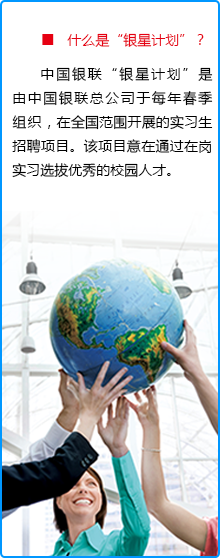 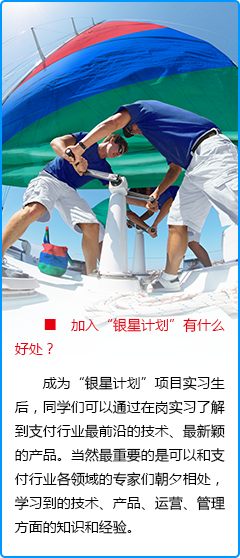 重要提示：通过银星计划实习审查的毕业生，可以直接与中国银联签署三方就业协议，无需再参加2016年秋季校园招聘。黑龙江分公司招聘职位：市场营销岗职位要求：1.学历：2017年应届毕业的全日制大学本科及以上毕业生，硕士研究生优先； 2.专业：经济管理、金融学、市场营销、电子商务等相关专业；211和985院校毕业生优先； 3.具有市场营销实践经验者优先； 4.通晓营销等相关知识； 5.具有较高的沟通能力； 6.勤于思考，乐于学习，工作吃苦耐劳、认真细致，待人热情、亲和力强。职位职责：1.负责与各成员机构、收单机构和专业化服务机构的沟通与合作，以保证和维护受理市场各参与方的合法权益； 2.根据分公司整体营销规划，配合制定受理市场营销方案并组织实施，以保证营销活动有序开展； 3.制定培训计划，负责组织对商户、成员机构进行市场拓展、业务操作等方面开展培训工作，以保证各项业务的顺利开展； 4.负责受理并协调解决商户、持卡人、成员机构咨询投诉工作，以保证受理市场健康发展； 5.负责受理市场和持卡人服务信息的收集、调研和分析工作，为分公司决策提供依据。 工作地点：哈尔滨。 有意去其他城市发展的毕业生也可以按照以下流程选择其他城市，浏览中国银联总公司和其他分公司的招聘职位。报名时间：即日起至2016年5月12日止网络笔试时间:2016年5月13日报名流程：登陆中国银联官方网站（www.unionpay.com）-最下方“诚聘英才”--银星计划实习生招聘--立即申请--分公司--黑龙江分公司--点击展开职位详情--立即申请 按照提示输入相关信息即可。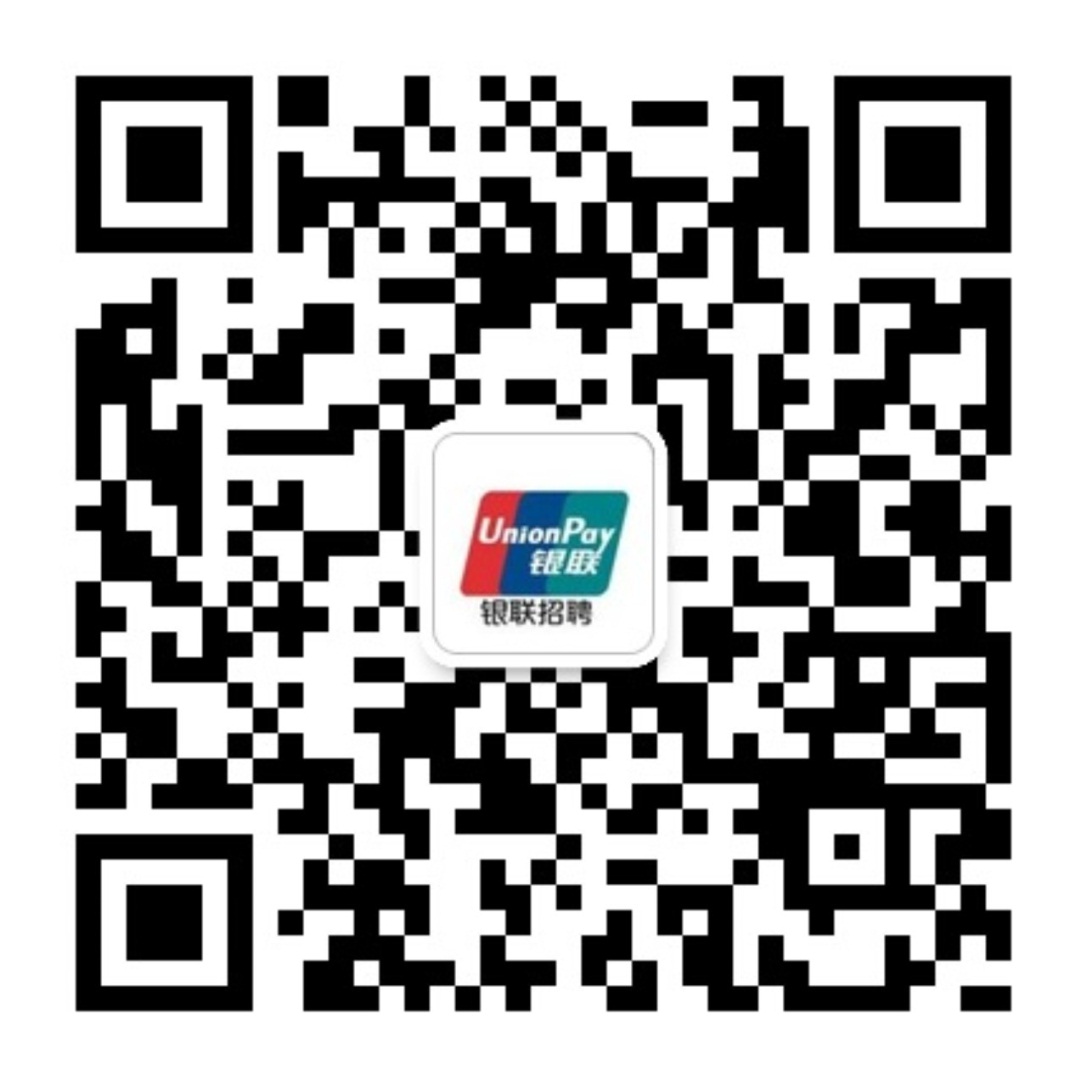 